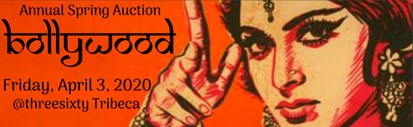 The Lower Lab School PS77 | 1700 Third Avenue | New York, NY 10128Dear Friend of PS77 - The Lower Lab School:The Lower Lab School is a gifted and talented public elementary school with over 300 families from a broad range of backgrounds. In the past, the generosity of businesses like yours has enabled our PTA to raise the money necessary to provide supplies and programs that would have otherwise been cut from the school budget. The Lower Lab School PTA will be holding its Annual Auction on April 3, 2020. It is our hope that your sponsorship and/or generous donation of products or services will assist us in continuing to provide these vital learning tools and programs for our gifted and talented children.  Your donation will be featured on the night of the auction and in addition will appear on the Bidding For Good website which will be available to the public.  We will also feature your business in our PTA communications. We pride ourselves on being a community that supports the businesses of our contributors, locally and nationwide. We have taken the liberty of enclosing a donation form for you to complete. Completed donation forms should be scanned and e-mailed to: Auction@lowerlabpta.orgor mailed to:The Lower Lab School PTA, Inc.1700 Third Avenue New York,NY 10128Attention: PTA Mailbox -Auction 2017Thank you in advance for your generosity and support of our school and public education. We greatly appreciate any advertisement, item, or service you might be able to provide. Sincerely, Lower Lab Auction CommitteeThe Lower Lab School PTA, Inc. is recognized as a not-for-profit organization under Section 501(c)(3) of the Internal Revenue Code (EIN:13-3496389). All contributions are tax deductible to the fullest extent allowable by law.